от 29 августа 2022 года										№ 988О подготовке проекта схемы расположения земельного участка 
в районе дома № 12 по ул. Яранское шоссе в г. Шахунья городского округа город Шахунья Нижегородской областиВ соответствии со статьями 8.2, 46 Градостроительного кодекса Российской Федерации, статьей 11.10 Земельного кодекса Российской Федерации, статьей 2 Закона Нижегородской области от 23.12.2014 № 197-З «О перераспределении отдельных полномочий между органами местного самоуправления муниципальных образований Нижегородской области и органами государственной власти Нижегородской области», Правилами землепользования и застройки городского округа город Шахунья Нижегородской области, утвержденными решением Совета депутатов городского округа город Шахунья Нижегородской области  28.03.2014 № 29-11, администрация городского округа город Шахунья Нижегородской области  п о с т а н о в л я е т :1. Разрешить Управлению экономики, прогнозирования, инвестиционной политики и муниципального имущества городского округа город Шахунья Нижегородской области подготовку проекта схемы расположения земельного участка в районе дома № 12 по ул. Яранское шоссе в г. Шахунья городского округа город Шахунья Нижегородской области за счет собственных средств, в границах, прилагаемого к настоящему постановлению проекта.2. Установить, что схема расположения земельного участка в районе дома № 12 по ул. Яранское шоссе в г. Шахунья городского округа город Шахунья Нижегородской области должна быть подготовлена не позднее трех месяцев со дня издания настоящего постановления.3. Настоящее постановление вступает в силу с момента его официального опубликования.4. Общему отделу администрации городского округа город Шахунья Нижегородской области обеспечить опубликование настоящего постановления в газете «Знамя труда» и размещение на официальном сайте администрации городского округа город Шахунья Нижегородской области в информационно-телекоммуникационной сети «Интернет».5. Контроль за исполнением настоящего постановления возложить на начальника Управления экономики, прогнозирования, инвестиционной политики и муниципального имущества городского округа город Шахунья Нижегородской области Е.Л. Козлову.И.о. главы местного самоуправлениягородского округа город Шахунья							    А.Д.Серов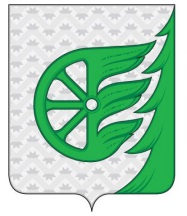 Администрация городского округа город ШахуньяНижегородской областиП О С Т А Н О В Л Е Н И Е